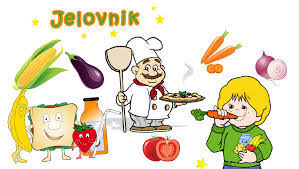 Crvena boja jelovnika -  razredna nastava  Crna boja  jelovnika – predmetna nastavaPlava boja – područna škola Ponedjeljak,24.2.2020.Mahune s mesom, kruh, slatka roladaČaj, kruh, paštetaDinosauri, restani krumpir, kruh, kiseli krastavacUtorak,25.2.2020.Krafna, sokKrafna, sokKrafna, čajSrijeda,26.2.2020.Žganci s vrhnjem, jabukaPiroška sa siromRižoto s povrćem, kruh, kiseli krastavacČetvrtak,27.2.2020.Smoothie s kukuruznim pahuljicamaPljeskavica, špinat, pire krumpir, kruhGrah s kobasicom, kruh Petak, 28.2.2020.Rižoto s povrćem, kruh, ciklaIntegralno pecivo, jogurtTjestenina s vrhnjem, jabuka